Long division ________ works!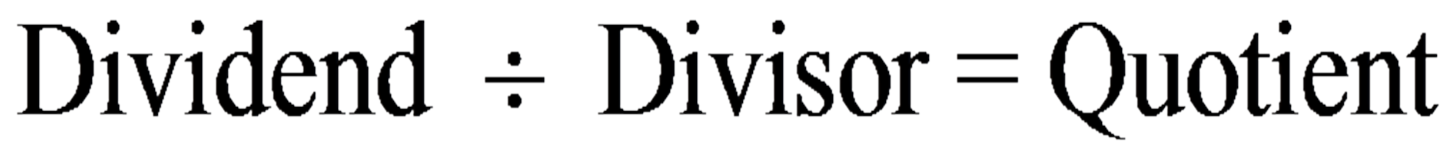 Setting up for Long Division:1.) Write your dividend & divisor in __________.*If you are missing an exponent put in a ____________ of _____________.2.) On the side of your paper, take the __________ of the __________ and divide it by the __________ of _______. Place the quotient _______ its ___________.3.) Multiply the newest term in the __________ by each term in the ________. Place the product "inside" _________ its ____________. 4.) Put (  ) around the product and then _________.5.) Bring down the next term in the __________ & repeat Steps 2 - 5 until the degree of the divisor is bigger than the degree of the dividend. This piece will become your __________. What will my answer look like?_________________ + Example: Divide using long division.Example: Divide using long division.